Publicado en  el 25/09/2014 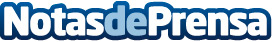 Málaga CF: Un punto con sabor a triunfo frente al FC Barcelona (0-0)El Málaga Club de Fútbol empató 0-0 frente al Fútbol Club Barcelona en un encuentro disputado en La Rosaleda correspondiente a la jornada 5 de la Liga BBVA. En un partido sin goles, el conjunto blanquiazul destacó por su trabajo colectivo y su buen posicionamiento en el terreno de juego ante un conjunto azulgrana que nunca se encontró cómodo y apenas dispuso de claras ocasiones para marcar.Datos de contacto:Nota de prensa publicada en: https://www.notasdeprensa.es/malaga-cf-un-punto-con-sabor-a-triunfo-frente Categorias: Fútbol http://www.notasdeprensa.es